  NATIONAL LAW UNIVERSITY AND JUDICIAL ACADEMY, ASSAM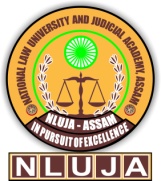    (ESTABLISHED BY THE ASSAM ACT NO. XXV OF 2009)   HAJO ROAD, AMINGAON,    GUWAHATI - 781 031, ASSAM (INDIA)(a)	MATRICULATION MARKSHEET / CERTIFICATE(b)	INTERMEDIATE MARKSHEET / CERTIFICATE(c)	B.A. / B.SC. / B.COM. (FINAL) MARKSHEET / DEGREE(d)	M.A. / M.SC. / M.COM. / M.B.A. (FINAL) MARKSHEET / DEGREE(e)	B.A., LL.B.(HONS.) / B.SC., LL.B.(HONS.) / B.COM. LL.B.(HONS.) (FINAL) MARKSHEET / DEGREE (f)	LL.M. / M.L. MARKSHEET / DEGREE(g)	M.PHIL. DEGREE(h)	PH.D. / D.PHIL DEGREE(i)	D.LITT, D.SC., LL.D. DEGREE(j)	SLET / NET, UGC-JRF, CSIR-JRF AWARD CERTIFICATE(k)	CASTE CERTIFICATE ISSUED BY THE COMPETENT AUTHORITY (OBC / SC / ST / ETC.)(l)	EXPERIENCE CERTIFICATE(m)	RECOMMENDATION LETTER(S)(n)	AWARD(S) / FELLOWSHIP(S)(o)	PUBLICATION(S)TOTAL NUMBER OF ABOVE SELF ATTESTED TESTIMONIALS ATTACHED ________________ (IN WORDS) ______________________________________N.B. APPLICATIONS WITHOUT THE ABOVE SELF ATTESTED TESTIMONIALS (APPLICABLE TO THE CANDIDATE) WILL NOT BE ENTERTAINED.APPLICATION FORM FOR RESEARCH ASSOCIATE APPLICATION FORM FOR RESEARCH ASSOCIATE APPLICATION FORM FOR RESEARCH ASSOCIATE APPLICATION FORM FOR RESEARCH ASSOCIATE APPLICATION FORM FOR RESEARCH ASSOCIATE APPLICATION FORM FOR RESEARCH ASSOCIATE APPLICATION FORM FOR RESEARCH ASSOCIATE APPLICATION FORM FOR RESEARCH ASSOCIATE APPLICATION FORM FOR RESEARCH ASSOCIATE APPLICATION FORM FOR RESEARCH ASSOCIATE APPLICATION FORM FOR RESEARCH ASSOCIATE APPLICATION FORM FOR RESEARCH ASSOCIATE ADVERTISEMENT PUBLISHED IN ………….…………………………………………….DATED……………………..ADVERTISEMENT PUBLISHED IN ………….…………………………………………….DATED……………………..ADVERTISEMENT PUBLISHED IN ………….…………………………………………….DATED……………………..ADVERTISEMENT PUBLISHED IN ………….…………………………………………….DATED……………………..ADVERTISEMENT PUBLISHED IN ………….…………………………………………….DATED……………………..ADVERTISEMENT PUBLISHED IN ………….…………………………………………….DATED……………………..FORM NUMBER(FOR OFFICE USE ONLY)……………………FORM NUMBER(FOR OFFICE USE ONLY)……………………PASTE YOUR RECENT PASSPORT SIZE PHOTOGRAPH HEREPASTE YOUR RECENT PASSPORT SIZE PHOTOGRAPH HEREPASTE YOUR RECENT PASSPORT SIZE PHOTOGRAPH HEREPASTE YOUR RECENT PASSPORT SIZE PHOTOGRAPH HERE1. NAME OF THE POST APPLIED FOR1. NAME OF THE POST APPLIED FOR1. NAME OF THE POST APPLIED FOR1. NAME OF THE POST APPLIED FOR2. PERSONAL DETAILS2. PERSONAL DETAILS2. PERSONAL DETAILS2. PERSONAL DETAILS2. PERSONAL DETAILS2. PERSONAL DETAILS2. PERSONAL DETAILS2. PERSONAL DETAILS2. PERSONAL DETAILS2. PERSONAL DETAILS2. PERSONAL DETAILS2. PERSONAL DETAILSA.NAME(IN CAPITAL LETTERS)FIRST NAMEFIRST NAMEFIRST NAMEFIRST NAMEFIRST NAMEMIDDLE NAMEMIDDLE NAMEMIDDLE NAMESURNAMESURNAMEA.NAME(IN CAPITAL LETTERS)B.DATE OF BIRTHDAYMONTHMONTHYEARYEARAGE AS ON DATE AGE AS ON DATE AGE AS ON DATE YEARMONTHB.DATE OF BIRTHAGE AS ON DATE AGE AS ON DATE AGE AS ON DATE C.PLACE OF BIRTHCITY / VILLAGECITY / VILLAGECITY / VILLAGECITY / VILLAGECITY / VILLAGESTATESTATESTATECOUNTRYCOUNTRYC.PLACE OF BIRTHD.FATHER’S NAMEE.MOTHER’S NAMEF.NATIONALITYG.GENDERMALE / FEMALE / OTHER: MALE / FEMALE / OTHER: MALE / FEMALE / OTHER: MALE / FEMALE / OTHER: MALE / FEMALE / OTHER: MALE / FEMALE / OTHER: MALE / FEMALE / OTHER: MALE / FEMALE / OTHER: MALE / FEMALE / OTHER: MALE / FEMALE / OTHER: H.COMMUNITY / CATEGORY (TICK WHICHEVER IS APPLICABLE)GEN / SC / ST / OBC / PC / OTHER CATEGORIESIF OTHER CATEGORY: - GIVE DETAILS_____________________________________________________GEN / SC / ST / OBC / PC / OTHER CATEGORIESIF OTHER CATEGORY: - GIVE DETAILS_____________________________________________________GEN / SC / ST / OBC / PC / OTHER CATEGORIESIF OTHER CATEGORY: - GIVE DETAILS_____________________________________________________GEN / SC / ST / OBC / PC / OTHER CATEGORIESIF OTHER CATEGORY: - GIVE DETAILS_____________________________________________________GEN / SC / ST / OBC / PC / OTHER CATEGORIESIF OTHER CATEGORY: - GIVE DETAILS_____________________________________________________GEN / SC / ST / OBC / PC / OTHER CATEGORIESIF OTHER CATEGORY: - GIVE DETAILS_____________________________________________________GEN / SC / ST / OBC / PC / OTHER CATEGORIESIF OTHER CATEGORY: - GIVE DETAILS_____________________________________________________GEN / SC / ST / OBC / PC / OTHER CATEGORIESIF OTHER CATEGORY: - GIVE DETAILS_____________________________________________________GEN / SC / ST / OBC / PC / OTHER CATEGORIESIF OTHER CATEGORY: - GIVE DETAILS_____________________________________________________GEN / SC / ST / OBC / PC / OTHER CATEGORIESIF OTHER CATEGORY: - GIVE DETAILS_____________________________________________________I.MARITAL STATUSMARRIED / UNMARRIEDIF MARRIED, NAME OF SPOUSE ____________________MARRIED / UNMARRIEDIF MARRIED, NAME OF SPOUSE ____________________MARRIED / UNMARRIEDIF MARRIED, NAME OF SPOUSE ____________________MARRIED / UNMARRIEDIF MARRIED, NAME OF SPOUSE ____________________MARRIED / UNMARRIEDIF MARRIED, NAME OF SPOUSE ____________________MARRIED / UNMARRIEDIF MARRIED, NAME OF SPOUSE ____________________MARRIED / UNMARRIEDIF MARRIED, NAME OF SPOUSE ____________________MARRIED / UNMARRIEDIF MARRIED, NAME OF SPOUSE ____________________MARRIED / UNMARRIEDIF MARRIED, NAME OF SPOUSE ____________________MARRIED / UNMARRIEDIF MARRIED, NAME OF SPOUSE ____________________J.IF PHYSICALLY CHALLENGED, INDICATE THE RELEVANT PARTICULARS IF PHYSICALLY CHALLENGED, INDICATE THE RELEVANT PARTICULARS IF PHYSICALLY CHALLENGED, INDICATE THE RELEVANT PARTICULARS IF PHYSICALLY CHALLENGED, INDICATE THE RELEVANT PARTICULARS IF PHYSICALLY CHALLENGED, INDICATE THE RELEVANT PARTICULARS IF APPLICABLE,WRITE ‘YES’IF APPLICABLE,WRITE ‘YES’IF APPLICABLE,WRITE ‘YES’PERCENTAGE OFDISABILITYPERCENTAGE OFDISABILITYPERCENTAGE OFDISABILITY(i)	BLINDNESS OR LOW VISION(i)	BLINDNESS OR LOW VISION(i)	BLINDNESS OR LOW VISION(i)	BLINDNESS OR LOW VISION(i)	BLINDNESS OR LOW VISION(i)	BLINDNESS OR LOW VISION(ii)	HEARING IMPAIRMENT(ii)	HEARING IMPAIRMENT(ii)	HEARING IMPAIRMENT(ii)	HEARING IMPAIRMENT(ii)	HEARING IMPAIRMENT(ii)	HEARING IMPAIRMENT(iii)	LOCOMOTOR DISABILITY OR CEREBRAL PALSY (INCLUDES ALL CASES OF ORTHOPEDICALLY HANDICAPPED)(iii)	LOCOMOTOR DISABILITY OR CEREBRAL PALSY (INCLUDES ALL CASES OF ORTHOPEDICALLY HANDICAPPED)(iii)	LOCOMOTOR DISABILITY OR CEREBRAL PALSY (INCLUDES ALL CASES OF ORTHOPEDICALLY HANDICAPPED)(iii)	LOCOMOTOR DISABILITY OR CEREBRAL PALSY (INCLUDES ALL CASES OF ORTHOPEDICALLY HANDICAPPED)(iii)	LOCOMOTOR DISABILITY OR CEREBRAL PALSY (INCLUDES ALL CASES OF ORTHOPEDICALLY HANDICAPPED)(iii)	LOCOMOTOR DISABILITY OR CEREBRAL PALSY (INCLUDES ALL CASES OF ORTHOPEDICALLY HANDICAPPED)3. EDUCATIONAL QUALIFICATIONS (ATTACH ADDITIONAL PAGES, IF REQUIRED)3. EDUCATIONAL QUALIFICATIONS (ATTACH ADDITIONAL PAGES, IF REQUIRED)3. EDUCATIONAL QUALIFICATIONS (ATTACH ADDITIONAL PAGES, IF REQUIRED)3. EDUCATIONAL QUALIFICATIONS (ATTACH ADDITIONAL PAGES, IF REQUIRED)3. EDUCATIONAL QUALIFICATIONS (ATTACH ADDITIONAL PAGES, IF REQUIRED)3. EDUCATIONAL QUALIFICATIONS (ATTACH ADDITIONAL PAGES, IF REQUIRED)3. EDUCATIONAL QUALIFICATIONS (ATTACH ADDITIONAL PAGES, IF REQUIRED)3. EDUCATIONAL QUALIFICATIONS (ATTACH ADDITIONAL PAGES, IF REQUIRED)3. EDUCATIONAL QUALIFICATIONS (ATTACH ADDITIONAL PAGES, IF REQUIRED)3. EDUCATIONAL QUALIFICATIONS (ATTACH ADDITIONAL PAGES, IF REQUIRED)3. EDUCATIONAL QUALIFICATIONS (ATTACH ADDITIONAL PAGES, IF REQUIRED)CLASS 10TH / EQUIVALENTCLASS 10TH / EQUIVALENTEXAM PASSED YEAR EXAM PASSED YEAR EXAM PASSED YEAR CLASS 10TH / EQUIVALENTCLASS 10TH / EQUIVALENTSUBJECTS STUDIESSUBJECTS STUDIESSUBJECTS STUDIESCLASS 10TH / EQUIVALENTCLASS 10TH / EQUIVALENTMARKS (%) / CGPAMARKS (%) / CGPAMARKS (%) / CGPACLASS 10TH / EQUIVALENTCLASS 10TH / EQUIVALENTINSTITUTION / SCHOOLINSTITUTION / SCHOOLINSTITUTION / SCHOOLCLASS 10TH / EQUIVALENTCLASS 10TH / EQUIVALENTBOARD / COUNCIL / UNIVERSITYBOARD / COUNCIL / UNIVERSITYBOARD / COUNCIL / UNIVERSITY10+2 /EQUIVALENT10+2 /EQUIVALENTEXAM PASSED YEAR EXAM PASSED YEAR EXAM PASSED YEAR 10+2 /EQUIVALENT10+2 /EQUIVALENTSUBJECTS STUDIESSUBJECTS STUDIESSUBJECTS STUDIES10+2 /EQUIVALENT10+2 /EQUIVALENTMARKS (%) / CGPAMARKS (%) / CGPAMARKS (%) / CGPA10+2 /EQUIVALENT10+2 /EQUIVALENTINSTITUTION (SCHOOL / COLLEGE )INSTITUTION (SCHOOL / COLLEGE )INSTITUTION (SCHOOL / COLLEGE )10+2 /EQUIVALENT10+2 /EQUIVALENTBOARD / COUNCIL / UNIVERSITYBOARD / COUNCIL / UNIVERSITYBOARD / COUNCIL / UNIVERSITYBACHELOR’SDEGREEBACHELOR’SDEGREEEXAM PASSED YEAR EXAM PASSED YEAR EXAM PASSED YEAR BACHELOR’SDEGREEBACHELOR’SDEGREESUBJECTS STUDIESSUBJECTS STUDIESSUBJECTS STUDIESBACHELOR’SDEGREEBACHELOR’SDEGREEMARKS (%) / CGPAMARKS (%) / CGPAMARKS (%) / CGPABACHELOR’SDEGREEBACHELOR’SDEGREEINSTITUTION (COLLEGE / UNIVERSITY)INSTITUTION (COLLEGE / UNIVERSITY)INSTITUTION (COLLEGE / UNIVERSITY)BACHELOR’SDEGREEBACHELOR’SDEGREEUNIVERSITYUNIVERSITYUNIVERSITYMASTERDEGREEMASTERDEGREEEXAM PASSED YEAR EXAM PASSED YEAR EXAM PASSED YEAR MASTERDEGREEMASTERDEGREESUBJECTS STUDIESSUBJECTS STUDIESSUBJECTS STUDIESMASTERDEGREEMASTERDEGREEAREA OF SPECIALIZATIONAREA OF SPECIALIZATIONAREA OF SPECIALIZATIONMASTERDEGREEMASTERDEGREEMARKS (%) / CGPAMARKS (%) / CGPAMARKS (%) / CGPAMASTERDEGREEMASTERDEGREEINSTITUTION INSTITUTION INSTITUTION MASTERDEGREEMASTERDEGREEUNIVERSITYUNIVERSITYUNIVERSITYANY OTHER EXAMS PASSEDANY OTHER EXAMS PASSED4. WORK EXPERIENCE (INCLUDING CURRENT POSITION / EMPLOYMENT)4. WORK EXPERIENCE (INCLUDING CURRENT POSITION / EMPLOYMENT)4. WORK EXPERIENCE (INCLUDING CURRENT POSITION / EMPLOYMENT)4. WORK EXPERIENCE (INCLUDING CURRENT POSITION / EMPLOYMENT)4. WORK EXPERIENCE (INCLUDING CURRENT POSITION / EMPLOYMENT)4. WORK EXPERIENCE (INCLUDING CURRENT POSITION / EMPLOYMENT)4. WORK EXPERIENCE (INCLUDING CURRENT POSITION / EMPLOYMENT)4. WORK EXPERIENCE (INCLUDING CURRENT POSITION / EMPLOYMENT)4. WORK EXPERIENCE (INCLUDING CURRENT POSITION / EMPLOYMENT)4. WORK EXPERIENCE (INCLUDING CURRENT POSITION / EMPLOYMENT)4. WORK EXPERIENCE (INCLUDING CURRENT POSITION / EMPLOYMENT)SL. NO.DESIGNATION ANDSCALE OF PAYDESIGNATION ANDSCALE OF PAYNAME AND ADDRESS OF EMPLOYER(S)DATE OF JOININGDATE OF JOININGDATE OF LEAVINGDATE OF LEAVINGLENGTH OF SERVICELENGTH OF SERVICENATURE OF WORKS / DUTIESIIIIIIIV5. PUBLICATIONS,  IF ANY (MENTION HERE ONLY NUMBERS  OF THE DETAILS) 5. PUBLICATIONS,  IF ANY (MENTION HERE ONLY NUMBERS  OF THE DETAILS) 5. PUBLICATIONS,  IF ANY (MENTION HERE ONLY NUMBERS  OF THE DETAILS) 5. PUBLICATIONS,  IF ANY (MENTION HERE ONLY NUMBERS  OF THE DETAILS) 5. PUBLICATIONS,  IF ANY (MENTION HERE ONLY NUMBERS  OF THE DETAILS) 5. PUBLICATIONS,  IF ANY (MENTION HERE ONLY NUMBERS  OF THE DETAILS) 5. PUBLICATIONS,  IF ANY (MENTION HERE ONLY NUMBERS  OF THE DETAILS) 5. PUBLICATIONS,  IF ANY (MENTION HERE ONLY NUMBERS  OF THE DETAILS) 5. PUBLICATIONS,  IF ANY (MENTION HERE ONLY NUMBERS  OF THE DETAILS) 5. PUBLICATIONS,  IF ANY (MENTION HERE ONLY NUMBERS  OF THE DETAILS) PUBLICATIONSPUBLICATIONSPUBLICATIONSPUBLICATIONSPUBLISHED(NO.)PUBLISHED(NO.)ACCEPTED / IN PRINT (NO.)ACCEPTED / IN PRINT (NO.)SELF ASSESSMENT API SCORE VERIFIED API SCOREBOOKSBOOKSBOOKSBOOKSRESEARCHPUBLICATIONSRESEARCHPUBLICATIONSRESEARCHPUBLICATIONSRESEARCHPUBLICATIONSRESEARCHPUBLICATIONS (JOURNALS)RESEARCHPUBLICATIONS (JOURNALS)NATIONALNATIONALRESEARCHPUBLICATIONS (JOURNALS)RESEARCHPUBLICATIONS (JOURNALS)INTERNATIONALINTERNATIONALMONOGRAPHS MONOGRAPHS MONOGRAPHS MONOGRAPHS OTHER PUBLICATIONSOTHER PUBLICATIONSOTHER PUBLICATIONSOTHER PUBLICATIONS6. SEMINARS / CONFERENCES / WORKSHOPS / TRAINING PROGRAMMES, ATTENDED / ORGANIZED ETC. (ATTACH ADDITIONAL PAGES OR C.V., IF REQUIRED) 6. SEMINARS / CONFERENCES / WORKSHOPS / TRAINING PROGRAMMES, ATTENDED / ORGANIZED ETC. (ATTACH ADDITIONAL PAGES OR C.V., IF REQUIRED) 6. SEMINARS / CONFERENCES / WORKSHOPS / TRAINING PROGRAMMES, ATTENDED / ORGANIZED ETC. (ATTACH ADDITIONAL PAGES OR C.V., IF REQUIRED) 6. SEMINARS / CONFERENCES / WORKSHOPS / TRAINING PROGRAMMES, ATTENDED / ORGANIZED ETC. (ATTACH ADDITIONAL PAGES OR C.V., IF REQUIRED) 6. SEMINARS / CONFERENCES / WORKSHOPS / TRAINING PROGRAMMES, ATTENDED / ORGANIZED ETC. (ATTACH ADDITIONAL PAGES OR C.V., IF REQUIRED) 6. SEMINARS / CONFERENCES / WORKSHOPS / TRAINING PROGRAMMES, ATTENDED / ORGANIZED ETC. (ATTACH ADDITIONAL PAGES OR C.V., IF REQUIRED) 6. SEMINARS / CONFERENCES / WORKSHOPS / TRAINING PROGRAMMES, ATTENDED / ORGANIZED ETC. (ATTACH ADDITIONAL PAGES OR C.V., IF REQUIRED) 6. SEMINARS / CONFERENCES / WORKSHOPS / TRAINING PROGRAMMES, ATTENDED / ORGANIZED ETC. (ATTACH ADDITIONAL PAGES OR C.V., IF REQUIRED) 6. SEMINARS / CONFERENCES / WORKSHOPS / TRAINING PROGRAMMES, ATTENDED / ORGANIZED ETC. (ATTACH ADDITIONAL PAGES OR C.V., IF REQUIRED) 6. SEMINARS / CONFERENCES / WORKSHOPS / TRAINING PROGRAMMES, ATTENDED / ORGANIZED ETC. (ATTACH ADDITIONAL PAGES OR C.V., IF REQUIRED) IN INDIA(NO.)IN INDIA(NO.)ABROAD(NO.)ABROAD(NO.)TOTAL(NO.)SELF ASSESSMENT API SCORE VERIFIED API SCORE7. REFERENCES (ACADEMIC / PROFESSIONAL) (THREE) (WITH COMPLETE ADDRESS FOR COMMUNICATION) 7. REFERENCES (ACADEMIC / PROFESSIONAL) (THREE) (WITH COMPLETE ADDRESS FOR COMMUNICATION) REFEREE - 1REFEREE - 1NAME:DESIGNATION: ADDRESS:NAME:DESIGNATION: ADDRESS:NAME:DESIGNATION: ADDRESS:EMAIL:PHONE (LANDLINE) WITH STD CODE:MOBILE NO:FAX:EMAIL:REFEREE - 2REFEREE - 2NAME:DESIGNATION: ADDRESS:NAME:DESIGNATION: ADDRESS:NAME:DESIGNATION: ADDRESS:EMAIL:PHONE (LANDLINE) WITH STD CODE:MOBILE NO:FAX:EMAIL:REFEREE - 3REFEREE - 3NAME:DESIGNATION: ADDRESS:NAME:DESIGNATION: ADDRESS:NAME:DESIGNATION: ADDRESS:EMAIL:PHONE (LANDLINE) WITH STD CODE:MOBILE NO:FAX:EMAIL:8. ADMINISTRATIVE / MANAGEMENT AND OTHER RELATED EXPERIENCE:9. MENTION ANY PROFESSIONAL RESPONSIBILITIES YOU MAY HAVE TAKEN (E.G. EDITORIAL / CONFERENCE ORGANIZER ETC.)10. HONOURS AND AWARDS (PLEASE PROVIDE DETAILS):11. MEMBERSHIP / FELLOWSHIP OF LEARNED BODIES / SOCIETIES 	(PLEASE PROVIDE DETAILS): 12. ANY OTHER INFORMATION / QUALIFICATION RELEVANT TO THE POST APPLIED FOR:13. CANDIDATE’S NAME AND ADDRESS FOR CORRESPONDENCE13. CANDIDATE’S NAME AND ADDRESS FOR CORRESPONDENCE13. CANDIDATE’S NAME AND ADDRESS FOR CORRESPONDENCE13. CANDIDATE’S NAME AND ADDRESS FOR CORRESPONDENCE13. CANDIDATE’S NAME AND ADDRESS FOR CORRESPONDENCENAMECOMPLETE ADDRESS WITH PIN CODEMAILING ADDRESSMAILING ADDRESSPERMANENT ADDRESSPERMANENT ADDRESSCOMPLETE ADDRESS WITH PIN CODEE-MAIL PHONE NO.(LANDLINE WITH STD CODE)MOBILE NO.MOBILE NO.FAX NO.14. LIST OF SELF ATTESTED TESTIMONIALS ATTACHED (ORIGINAL TO BE PRODUCED AT THE TIME OF INTERVIEW). PLEASE TICK () THE ONES APPLICABLE16.  DECLARATIONI, _________________________________ Son / Daughter of____________________________ hereby declare that all the statements and entries made in this application are true, complete and correct to the best of my knowledge and belief. In the event of any information being found false or incorrect or ineligibility being detected before or after the selection committee, my candidature / appointment may be cancelled by the university and i will have no claim against the decision of the university.Signature of the applicant___________________________*Name as signed (in block letter)*Application Not Signed By The Candidate Liable To Be Rejected